Формирование у дошкольников гражданских чувств через ознакомление с многонациональным наследием России.« Любя своих детей, учите их любить окружающих людей, не научите - будете плакать на старость лет - вот одна из самых мудрых истин…..»Сухомлинский В.А.Знакомя  детей с  культурой  разных народов,  мы воспитываем уважение гордость за землю, на которой живем.  У  каждого народа  свои традиции, сказки, праздники , национальные костюмы. Все это передается от поколения к поколению и содержит нравственные ценности: добро, дружбу, взаимопомощь, трудолюбие.Любовь к своей родине начинается с любви к своим родителям, близким, семье, детскому саду к своему городу и конечно же к родному краю. Важная задача в  воспитании – это воспитание любви к родному краю, интерес к народному творчеству, национальной культуре .Поэтом в этом  учебном году,  мы организовали проект «Мой  любимый город Чапаевск» в ходе, которого дети узнали много нового о родном городе, об  истории возникновения, о его достопримечательностях, о людях  которыми гордится наш город. Родители помогли сделать макет улицы на которой расположен наш детский сад (сюда вошли детский сад , магазин, почта ,школа).Был собран альбом детских рисунков с рассказами детей о тех местах где они любят бывать всей семьей. Мы живем в стране большой-Матушке - России.В ней так много городовИ все они красивы,Но среди родных просторЕсть одно местечко.Все зовут его Чапаевск Здесь мое сердечко.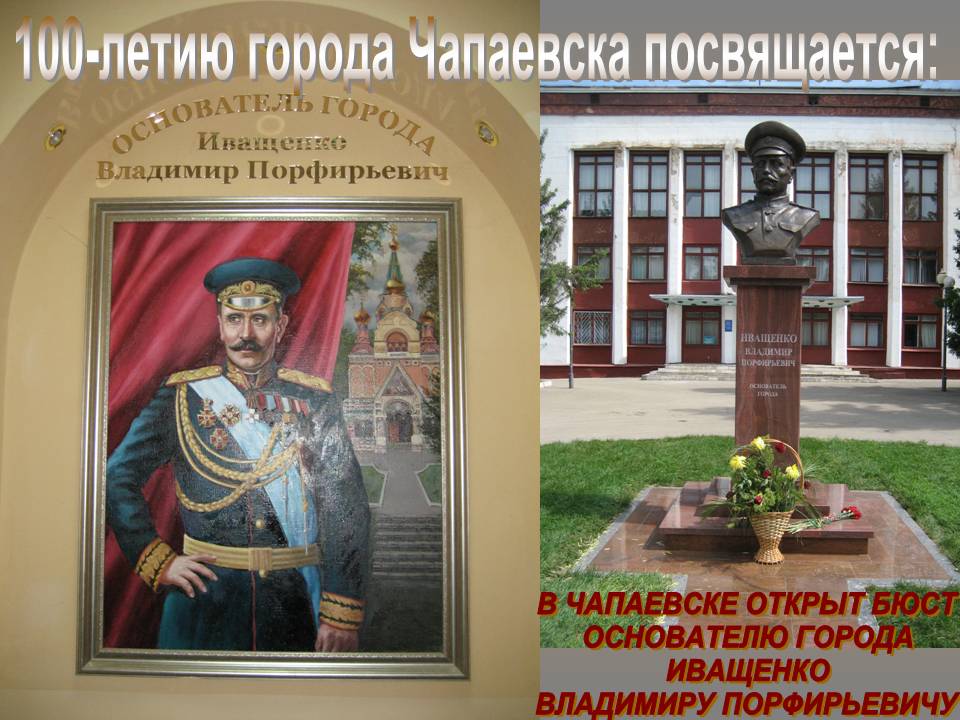 Воспитывая у детей любовь к своему городу, я  показывала, что Чапаевск  это частица Родины.-Здесь люди трудятся для всех;-Соблюдают традиции, (помнят героев, устраивают массовые гуляния и т.д.)-В городе живут люди разных национальностей;-Здесь берегут и охраняют природу;--Есть общие национальные праздники.В процессе работы над  проектом  была сделана карта города Чапаевска . 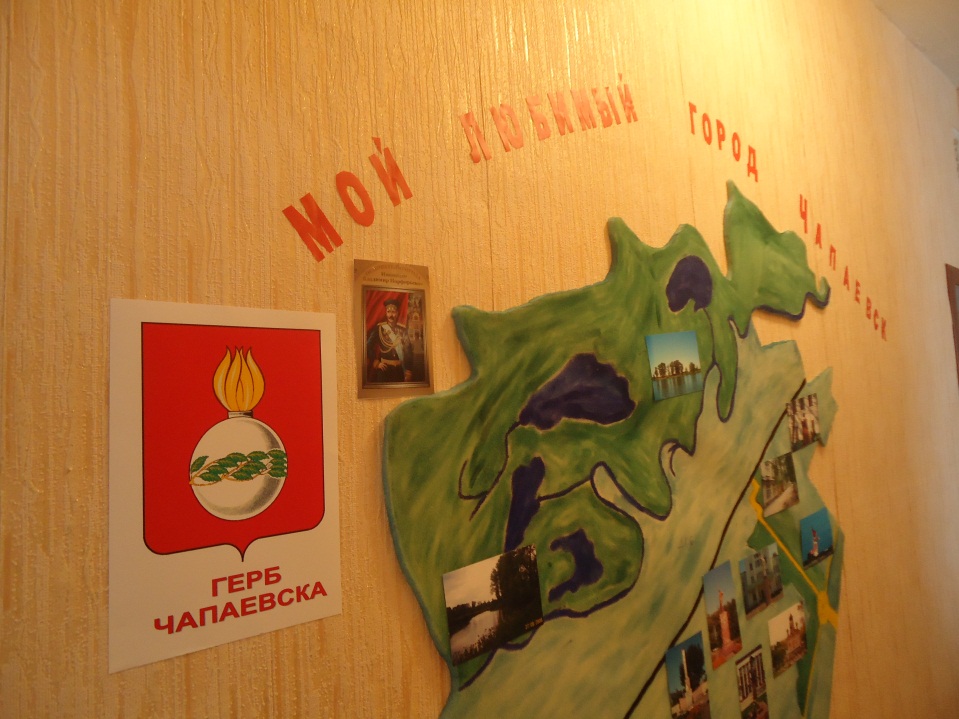 Мы живем в Чапаевске это многонациональная земля, здесь живут представители многих народов. Это русские,  мордва, татары, чуваши, марийцы и другие. На занятиях я знакомлю детей с народами Поволжья, их бытом, культурой, читаем сказки, и с удовольствием играем в народные игры, проводим дни национальной культуры - это позволяет расширить кругозор детей и воспитывать уважение к другим народам. Особенно детям запомнилось игра - путешествие в город Казань столицу  Татарстана в рамках дня национальной культуры. В  ходе этой работы дети познакомились с городом Казань – столицей  Татарстана, ее историческими памятниками  и достопримечательностями;  с народностями которые проживают там, с традициями татарского народа  и праздниками  ;  с  разновидностями татарского орнамента,  с музыкой татарского народа, а главное происходит привитие  любови к обычаям и традициям народов Поволжья.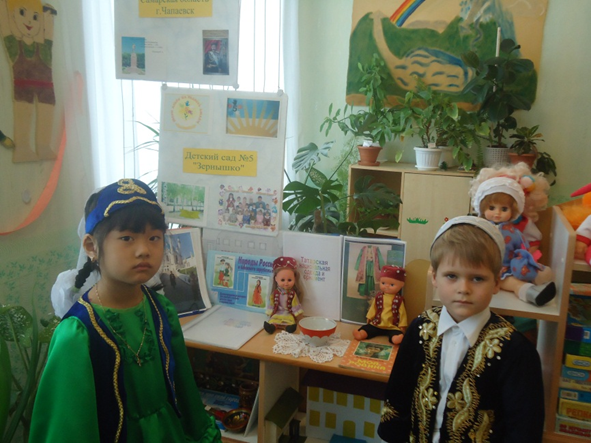 Для повышения познавательной  активности детей в группе оборудован уголок национальной культуры. Здесь приветствуют детей куклы в национальных костюмах  Алсу и Ренат, национальная посуда, украшения,  альбом с достопримечательностями  города Казань, книги , картотека народных игр, образцы орнамента и многое другое.Мой край роднойЗдесь много нацийЖивем мы в дружбе и любвиМордва, татары, и чувашиПримером миру станем мы.